lok. 24 rybník Kačer - hráz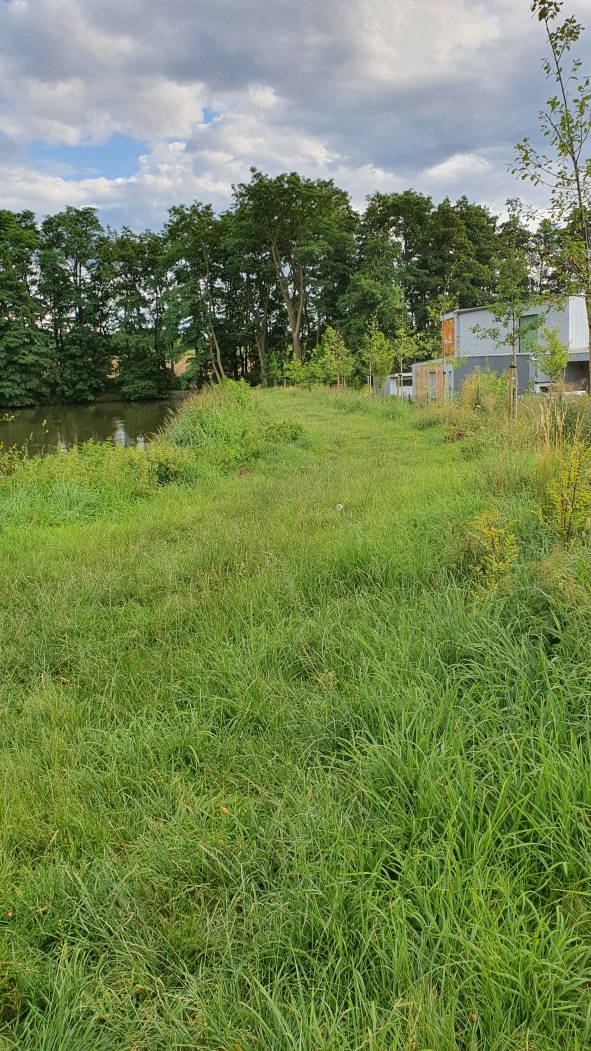 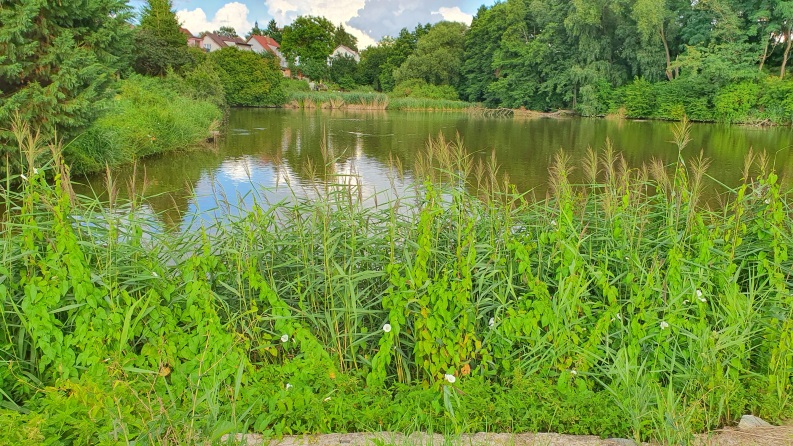 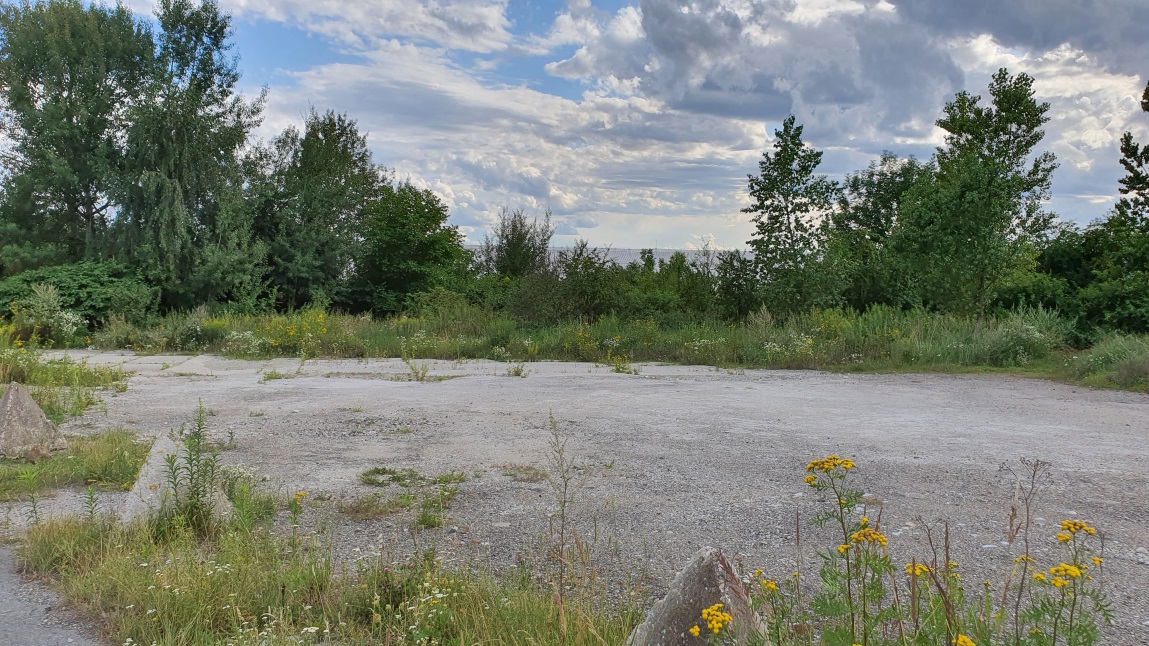 Lok 25 U strážnice